INDICAÇÃO Nº 1135/2016“Sugere ao Poder Executivo Municipal estudo para abertura de valetas e/ou canaletas para o escoamento de água de chuva nas Ruas João Sartori e Manganês, no Bairro Jardim Mollon, neste município.”Excelentíssimo Senhor Prefeito Municipal, Nos termos do Art. 108 do Regimento Interno desta Casa de Leis, dirijo-me a Vossa Excelência para sugerir que, por intermédio do Setor competente, tome providências referentes à abertura de valetas e/ou canaletas para o escoamento de água de chuva nas Ruas João Sartori e Manganês, no Bairro Jardim Mollon, neste município.Justificativa:No local já existem duas valetas e/ou canaletas, mas não estão sendo suficiente para escoar as águas da chuva, que inunda o local acumulando lama e sujeira. Este acúmulo de água vem sendo um transtorno para os moradores, causando mau cheiro e larvas do mosquito da dengue.Por esses motivos, moradores do bairro e pessoas que circulam pelo local procuraram por esse vereador para solicitar providências.Portanto solicitamos com a máxima urgência o serviço acima supracitado..Plenário “Dr. Tancredo Neves”, em 17 de Fevereiro de 2016.Ducimar de Jesus Cardoso“Kadu Garçom”-Vereador-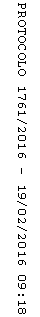 